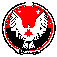 АДМИНИСТРАЦИЯ  МУНИЦИПАЛЬНОГО  ОБРАЗОВАНИЯ  «КЕЗСКИЙ РАЙОН»«КЕЗ ЁРОС» МУНИЦИПАЛ КЫЛДЫТЭТЛЭН АДМИНИСТРАЦИЕЗПОСТАНОВЛЕНИЕот  21 декабря 2017 года 									  №  1559                                                                               пос. КезСогласно Земельному Кодексу РФ, на основании Федерального закона от 06.10.2003 № 131-ФЗ «Об общих принципах организации местного самоуправления в Российской Федерации», в целях увеличения налогооблагаемой базы по земельному налогу и налогу на имущество физических лиц, руководствуясь Уставом муниципального образования «Кезский район», ПОСТАНОВЛЯЕТ:1. В пункте 3 постановления Администрации муниципального образования «Кезский район» от 23 октября 2017 года № 1300 «О создании рабочей группы по проведению инвентаризации земельных участков и объектов недвижимости, не поставленных на государственный кадастровый учет, либо состоящих на кадастровом учете, без оформления соответствующего права пользователями (собственниками) такого земельного участка (объекта недвижимости)» слова « до 31.12.2017 г. » заменить словами « до 31.03.2018 г. ».Глава муниципального образования «Кезский район»                                     			  		          И.О. Богданов